УКРАЇНАЧЕРНІГІВСЬКА  МІСЬКА  РАДАВИКОНАВЧИЙ  КОМІТЕТвул. Магістратська,7,м. Чернігів,14000, тел.77-48-08,тел./факс (0462)67-53-40,e-mail: gorsovet@chernigiv-rada.gov.uaПРОТОКОЛ № 27			засідання виконавчого комітету міської радим. Чернігів						Розпочато засідання о 08.30                                                                                   Закінчено засідання о 12.30                                                                                                      6 жовтня 2016 рокуМіський голова								В. А. АтрошенкоСекретар міської ради 							В. Е. Бистров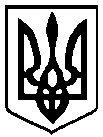                                                 Брали участь у засіданні:                                                Брали участь у засіданні:Головує:Атрошенко В. А. міський голова Члени виконавчого комітету міської ради:Бистров В. Е.секретар міської радиБойко Т. О.голова чернігівського осередку ГО «Міжнародний інститут гуманітарних технологій» Бондарчук В. М.заступник міського голови Козир О. І.головний архітектор проектів приватного підприємства «АРДІ КА»Кириченко О. В.заступник міського голови Ломако О. А.заступник міського голови Фесенко С. І. заступник міського голови – керуючий справами виконкомуХоніч О. П.заступник міського голови Відсутні члени виконавчого комітету міської ради:Власенко Ю. Д.представник міської організації Всеукраїнського об’єднання"Батьківщина" Шостак М. О.перший заступник міського голови Запрошені на засідання виконавчого комітету міської ради:Барикіна О. М.- заступник начальника загального відділу міської ради (1 – 26) Березинець І. Г.- депутат міської ради  (1 – 26)Брусильцева І. М.- заступник начальника відділу звернень громадян міської ради (22)Власенко С. М.- заступник начальника управління культури та туризму міської ради (6)Гаценко О. О.- головний спеціаліст юридичного відділу міської ради (1 – 26)Дзядзько А. М.- начальник управління капітального будівництва  міської ради (1, 2)Єпінін О. Ю.- голова фонду комунального майна (9 - 11)Іванов К. В.- голова торгово-промислової палати  (14)Калюжний С. С.- начальник управління архітектури та містобудування міської ради (17 - 21)Католик М. А.- начальник управління квартирного обліку та приватизації житлового фонду міської ради (12 - 15)Куц Я. В.- начальник управління житлово-комунального господарства міської ради (3, 4)Лазаренко С. М.- начальник організаційного відділу міської ради                    (1 - 26)Максименко Л. В.- начальник управління економічного розвитку міста міської ради  (1 - 26)Малявко С. М.- директор КП „Чернігівводоканал” міської ради (3, 5)Мельник О. Г.- начальник фінансового управління міської ради               (1 - 26)Мовчанюк В. В.- директор КП "АТП-2528" міської ради (3, 7)Николенко В. М.- начальник КП «Новозаводське» міської ради                   (3, 6)Осипенко Г. М.- позаштатний радник міського голови (1 - 26)Пінчук О. В.- начальник управління земельних ресурсів міської ради  (23)Представник державного підприємства ”Чернігівське лісове господарство” Чернігівського обласного управління лісового та мисливського господарства» (12)Представник державного підприємства ”Чернігівське лісове господарство” Чернігівського обласного управління лісового та мисливського господарства» (12)Серб С. М.- заступник директора міського центру зайнятості (3)1. СЛУХАЛИ:	Про внесення змін та доповнень до рішення виконавчого комітету Чернігівської міської ради від 21.07.2016 року № 320Доповідав:                              Дзядзько А. М.Виступили:                             Ломако О. А.                                                 Атрошенко В. А.ГОЛОСУВАЛИ:"ЗА" – одноголосноВИРІШИЛИ:(Рішення № 422 додається)2. СЛУХАЛИ:	Про затвердження проектної документаціїДоповідав:                             Дзядзько А. М.Виступили:                            Козир О. І.                                                Бистров В. Е.                                               Атрошенко В. А.ГОЛОСУВАЛИ:"ЗА" – 8«Проти» - 0«Утримались» - 1 (Козир О. І. заявив про можливий конфлікт інтересів)ВИРІШИЛИ:(Рішення № 423 додається)3. СЛУХАЛИ: Про проект Програми організації та  проведення у 2017 році громадських робіт для незайнятого населення           м. ЧерніговаДоповідала:                            Серб С. М.Виступили:                             Ломако О. А.                                                Кириченко О. В.                                                Миколаєнко Р. С.                                                Бистров В. Е.                                                Куц Я. В.                                                Малявко С. М.                                                Мовчанюк В. В.                                                Николенко В. М.                                                Атрошенко В. А.Міський голова Атрошенко В. А. вніс та поставив на голосування пропозицію зняти цей проект рішення з розгляду для доопрацювання.ГОЛОСУВАЛИ:"ЗА" – одноголосноВИРІШИЛИ:(Проект рішення знято з розгляду)4. СЛУХАЛИ:Про внесення змін і доповнень до рішення виконавчого комітету міської ради від 04 лютого 2016 року № 39Доповідав:                              Куц Я. В.Виступили:                             Ломако О. А.                                                Кириченко О. В.                                                Бондарчук В. М.                                                Бойко Т. О.                                                Березинець І. Г.                                                Атрошенко В. А.ГОЛОСУВАЛИ:"ЗА" – одноголосноВИРІШИЛИ:(Рішення № 424 додається)5. СЛУХАЛИ:Про надання згоди на передачу майнаДоповідав:                              Малявко С. М.Виступив                                Атрошенко В. А.ГОЛОСУВАЛИ:"ЗА" – одноголосноВИРІШИЛИ:(Рішення № 425 додається)6. СЛУХАЛИ:Про передачу житлових будинків з балансу комунального підприємства «Новозаводське» Чернігівської міської ради на баланс ОСББ та ПП «Техкомсервіс»Доповідав:                              Николенко В. М.Виступив                                Атрошенко В. А.ГОЛОСУВАЛИ:"ЗА" – одноголосноВИРІШИЛИ:(Рішення № 426 додається)7. СЛУХАЛИ:Про надання згоди на передачу в оренду нерухомого та іншого індивідуально-визначеного майна та обладнанняДоповідав:                              Мовчанюк В. В.Виступили:                             Ломако О. А.                                                 Максименко Л. В.                                                 Мельник О. Г.                                                 Бистров В. Е.                                                 Бондарчук В. М.                                                Атрошенко В. А.ГОЛОСУВАЛИ:"ЗА" – одноголосноВИРІШИЛИ:(Рішення № 427 додається)8. СЛУХАЛИ:Про встановлення режимів роботи об’єктів торгівлі, закладів ресторанного господарства та сфери послуг  у нічний часДоповідала:                            Максименко Л. В.Виступили:                             Козир О. І.                                                 Бистров В. Е.                                                Ломако О. А.                                                Атрошенко В. А.ГОЛОСУВАЛИ:"ЗА" – одноголосноВИРІШИЛИ:(Рішення № 428 додається)9. СЛУХАЛИ:Про передачу у комунальну власність територіальної громади м. Чернігова об’єктів житлового фонду, соціальної інфраструктури та благоустроюДоповідав:                               Єпінін О. Ю.Виступив:                               Атрошенко В. А.Міський голова дав доручення:- проекти рішень міської ради та виконавчого комітету міської ради щодо передачі в оренду об’єктів комунальної власності підлягають обов’язковому візуванню управлінням земельних ресурсів міської ради;- управлінню земельних ресурсів міської ради             (Пінчук О. В.) при візуванні проектів рішень щодо передачі в оренду об’єктів комунальної власності перевіряти наявність заборгованості плати за землю.ГОЛОСУВАЛИ:"ЗА" – одноголосноВИРІШИЛИ:(Рішення № 429 додається)10. СЛУХАЛИ:Про погодження внесення змін до Програми управління комунальним майном територіальної громади міста Чернігова на 2014 – 2016 роки, затвердженої рішенням міської ради від 30 грудня 2013 року (36 сесія 6 скликання) зі змінамиДоповідав:                              Єпінін О. Ю.Виступив:                               Атрошенко В. А.ГОЛОСУВАЛИ:"ЗА" – одноголосноВИРІШИЛИ:(Рішення № 430 додається)11. СЛУХАЛИ:Про проект Програми управління комунальним майном територіальної громади міста Чернігова на 2017 – 2019 рокиДоповідав:                              Єпінін О. Ю.Виступили:                             Фесенко С. І.                                                 Бистров В. Е.                                                Гаценко О. О.                                                Кириченко О. В.                                                Атрошенко В. А.Міський голова Атрошенко В. А. вніс та поставив на голосування пропозицію зняти цей проект рішення з розгляду для доопрацювання.ГОЛОСУВАЛИ:"ЗА" – одноголосноВИРІШИЛИ:(Проект рішення знято з розгляду)12. СЛУХАЛИ:Про затвердження списків громадян, поставлених на квартирний облік, виділення житла підприємствам, громадянам міста, видачу ордерівДоповідав:                             Католик М. А.Виступили:                            Бистров В. Е.                                               Гаценко О. О.                                               Представник ДП              ”Чернігівське лісове господарство”                                               Атрошенко В. А.ГОЛОСУВАЛИ:"ЗА" – одноголосноВИРІШИЛИ:(Рішення № 431 додається)13. СЛУХАЛИ:Про передачу житлових приміщень  у власність громадянДоповідав:                              Католик М. А.Виступив:                               Атрошенко В. А.ГОЛОСУВАЛИ:"ЗА" – одноголосноВИРІШИЛИ:(Рішення № 432 додається)14. СЛУХАЛИ:Про внесення змін до обліків, видачу дубліката свідоцтва про право власності на житло Доповідав:                              Католик М. А.Виступив:                               Атрошенко В. А.ГОЛОСУВАЛИ:"ЗА" – одноголосноВИРІШИЛИ:(Рішення № 433 додається)15. СЛУХАЛИ:Про внесення змін до рішення виконавчого комітету Чернігівської міської ради від 15 квітня 2016 року               № 138Доповідав:                              Католик М. А.Виступив:                               Атрошенко В. А.ГОЛОСУВАЛИ:"ЗА" – одноголосноВИРІШИЛИ:(Рішення № 434 додається)16. СЛУХАЛИ:Про погодження Положення про присвоєння звання «Почесний громадянин міста Чернігова»Доповідала:                            Власенко С. М.Виступили:                             Хоніч О. П.                                                Ломако О. А.                                                Фесенко С. І.                                                Бистров В. Е.                                               Атрошенко В. А.ГОЛОСУВАЛИ:"ЗА" – одноголосноВИРІШИЛИ:(Рішення № 435 додається)17. СЛУХАЛИ:Про затвердження та надання містобудівних умов і обмежень забудови земельних ділянокДоповідав:                              Калюжний С. С.Виступили:                             Гаценко О. О.                                                Іванов К. В.                                                Ломако О. А.                                                Фесенко С. І.                                                Бистров В. Е.                                               Атрошенко В. А.ГОЛОСУВАЛИ:"ЗА" – одноголосноВИРІШИЛИ:(Рішення № 436додається)18. СЛУХАЛИ:Про присвоєння та зміну поштових адрес об'єктам нерухомого майнаДоповідав:                              Калюжний С. С.Виступив:                               Атрошенко В. А.ГОЛОСУВАЛИ:"ЗА" – одноголосноВИРІШИЛИ:(Рішення № 437 додається)19. СЛУХАЛИ:Про пайову участь (внесок) замовників (інвесторів) у створенні і розвитку інженерно-транспортної та соціальної інфраструктури міста ЧерніговаДоповідав:                              Калюжний С. С.Виступив:                               Атрошенко В. А.ГОЛОСУВАЛИ:"ЗА" – одноголосноВИРІШИЛИ:(Рішення № 438 додається)20. СЛУХАЛИ:Про внесення змін та доповнень до Положення про проведення відкритого  архітектурного конкурсу на кращу проектну пропозицію щодо спорудження Меморіалу Захисникам УкраїниДоповідав:                              Калюжний С. С.Виступив:                               Атрошенко В. А.ГОЛОСУВАЛИ:"ЗА" – одноголосноВИРІШИЛИ:(Рішення № 439 додається)21. СЛУХАЛИ:Про оголошення відкритого конкурсу на кращу ескізну пропозицію зображень барельєфів замість демонтованих з двох стел у складі пам’ятки історії місцевого значення – Меморіального комплексу Слави воїнів, партизанів та підпільників та могили невідомого солдатаДоповідав:                              Калюжний С. С.Виступили:                             Хоніч О. П.                                                Ломако О. А.                                                Козир О. І.                                                Бистров В. Е.                                                Березинець І, Г.                                                Атрошенко В. А.ГОЛОСУВАЛИ:"ЗА" –8«Проти» - 0«Утримались» - 1 (Козир О. І.)ВИРІШИЛИ:(Рішення № 440 додається)22. СЛУХАЛИ:Про склад конкурсної комісії щодо проведення міського конкурсу проектів в рамках Програми розвитку громадянського суспільства в м. Чернігові на 2016 – 2020 рокиДоповідала:                            Брусильцева І. М.Виступили:                             Хоніч О. П.                                                Бойко Т. О.                                                Атрошенко В. А.ГОЛОСУВАЛИ:"ЗА" – одноголосноВИРІШИЛИ:(Рішення № 441 додається)23. СЛУХАЛИ:Про погодження Програми розвитку земельних відносин на території міста Чернігова на 2017 – 2020 рокиДоповідав:                            Пінчук О. В.Виступили:                           Бистров В. Е.                                              Козир О. І.                                              Бойко Т. О.                                              Бондарчук В. М.                                              Атрошенко В.А.ГОЛОСУВАЛИ:"ЗА" – одноголосноВИРІШИЛИ:(Рішення № 442 додається)24. СЛУХАЛИ:Про проект Програми підтримки малого та середнього підприємництва у місті Чернігові на 2017 - 2020 рокиДоповідала:                             Максименко Л. В.Виступили:                             Хоніч О. П.                                                Ломако О. А.                                                Фесенко С. І.                                                Бистров В. Е.                                                   Іванов К. В.                                                Березинець І. Г.                                                Атрошенко В. А.Міський голова Атрошенко В. А. вніс та поставив на голосування пропозицію зняти цей проект рішення з розгляду для доопрацювання.ГОЛОСУВАЛИ:"ЗА" – одноголосноВИРІШИЛИ:(Проект рішення знято з розгляду)25. СЛУХАЛИ:Про розпорядження, видані з 29 вересня до 5 жовтня 2016  року включноПротокольно:Взяти до відома, що з 29 вересня до 5 жовтня 2016 року видано розпорядження міського голови № 312 - р -               № 319 – р 26. СЛУХАЛИ:Про порядок денний наступного засідання виконавчого комітету міської ради ВИРІШИЛИ:На наступному засіданні виконавчого комітету міської ради розглянути поточні питання